GIORNALE DEL RUBICONE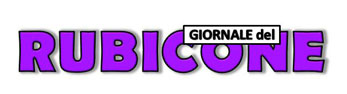 Emilia Romagna. Via Emiliano-Romagnola all’autonomia, Upi: pieno sostegno a Regione03/10/2017 / 3 views L’approvazione da parte dell’Assemblea legislativa della Regione Emilia-Romagna del Documento di indirizzi
che avvia il percorso finalizzato all’acquisizione di ulteriori forme e condizioni particolari di autonomia, così
come previsto dall’articolo 116 della Costituzione, è pienamente condivisa – nel metodo e nel merito – dalle
Province emiliano-romagnole.
Nel merito, perché è tempo che in questo Paese le Regioni virtuose e con i conti in ordine vengano premiate
con maggiori risorse per poter meglio assicurare equità e crescita, in particolare nelle quattro aree di
competenza individuate dal presidente Bonaccini e dalla Giunta regionale: lavoro e impresa; formazione e
ricerca; ambiente e territorio; welfare e sanità.
Nel metodo, perché la via costituzionale – a differenza di referendum di facile consenso, ma privi di reale
efficace, oltre che dispendiosi – è quella meglio in grado di garantire, attraverso un confronto con il Governo,
il raggiungimento di una maggiore autonomia legislativa e finanziaria.
Tale approdo, che ci auguriamo possa essere raggiunto in tempi brevi, produrrà non solo benefici reali alle
comunità, ma consentirà anche migliori condizioni per il lavoro che gli enti locali svolgono sul territorio,
rendendoli ancora più credibili e funzionali al soddisfacimento delle esigenze della quotidianità.
In quest’ottica, riteniamo indispensabile ribadire, ancora una volta, la necessità di trovare una soluzione alla
non più sostenibile situazione di difficoltà finanziaria che penalizza l’operatività delle Province, a scapito delle
nostre comunità.Giammaria Manghi
Presidente regionale dell’UPI e Presidente della Provincia di Reggio EmiliaTiziano Tagliani
Presidente della Provincia di FerraraDavide Drei
Presidente della Provincia di Forlì-CesenaGian Carlo Muzzarelli
Presidente della Provincia di ModenaFilippo Fritelli
Presidente della Provincia di ParmaFrancesco Rolleri
Presidente della Provincia di PiacenzaMichele De Pascale
Presidente della Provincia di RavennaAndrea Gnassi
Presidente della Provincia di Rimini